Tus Witten-Stockum 1945 e.V.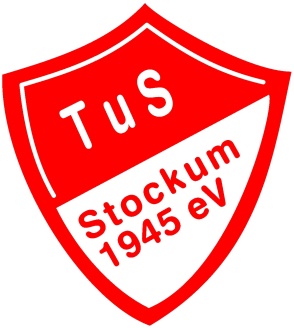 - MÄTUA -Einladungzur ordentlichen Jahreshauptversammlung 2023am Montag, den 13. März 2023 um 18:15 UhrOrt: „Fairplay“TagesordnungBegrüßung, Eröffnung und Bestimmung des ProtokollführersGenehmigung der Tagesordnung (Änderung, Ergänzung)Genehmigung der Protokolle der Sitzungen 09. Mai 2022 und 20. Juni 2022Bericht des Vorstandes und Fragen an den VorstandKassenbericht 2022, Haushaltsplan 2023 und Entlastung des KassierersEntlastung des VorstandesGenehmigung der vorgelegten AbteilungsordnungHallenbelegung, -bedarf am Mo 20:00 – 21:30 Uhr (Faustball)Meinungsbild Beitragserhöhung (TuS Info 1/2023, S. 8, ca. 10-15%)Ausblick auf 2023 (Termine, Aktivitäten, Veranstaltungen)VerschiedenesFür alle Teilnehmer gilt das tagesaktuelle Hygienekonzept des TUS-Stockum.Sportliche Veranstaltungen vor und nach der Sitzung finden wie gewohnt statt. Mit sportlichen GrüßenDer Mätua-VorstandAnlagenProtokolle der JHV vom 09. Mai 2022 und der a.o.AV vom 20. Juni 2022Entwurf Abteilungsordnung, vom Präsidenten als genehmigungsfähig durchgesehen